Parallelltexter till landskapsregeringens lagförslagErsättning för olycksfall vid räddningsuppdragLandskapsregeringens lagförslag nr 16/2019-2020INNEHÅLLL A N D S K A P S L A G om ändring av 83 § räddningslagen för landskapet Åland	1L A N D S K A P S L A G
om ändring av 83 § räddningslagen för landskapet Åland	I enlighet med lagtingets beslut ändras 83 § räddningslagen (2006:106) för landskapet Åland, sådan den lyder i landskapslagen 2017/114 som följer: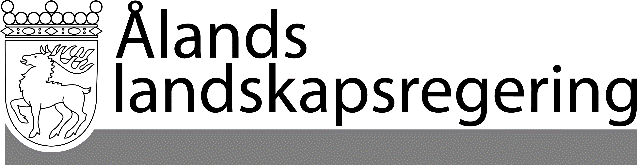 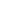 PARALLELLTEXTERPARALLELLTEXTERDatum2020-04-23Gällande lydelseFöreslagen lydelse83 §Ersättning för olycksfall i samband med räddningsverksamhet	Den som drabbats av olycksfall eller yrkessjukdom i samband med att han eller hon fullgjort uppgifter som hänför sig till räddningsverksamheten i landskapet har rätt att få ersättning från landskapet. Ersättningen skall utgå enligt samma grunder som för olycksfall i arbete eller yrkessjukdom till den del den skadelidande inte är berättigad till lika stor ersättning enligt annan lagstiftning.	Ersättningsberättigad är den som	1) med stöd av 60 § beordrats att delta i ett räddningsuppdrag,	2) (2017/114) hör till en avtalsbrandkår men som inte ingår i den personkrets som lagen om olycksfall i arbetet och om yrkessjukdomar (FFS 459/2015) tillämpas på eller	3) hör till en industri- eller anstaltsbrandkår som inte tillhör någon av de kommunala avtalsbrandkårerna och där olycksfallet inträffat i samband att kåren deltagit i ett räddningsuppdrag utanför industri- eller anstaltsområdet.	Den som drabbas av ett olycksfall och hör till en avtalsbrandkår på de villkor som anges i 2 mom. 2 punkten är berättigad till ersättning från landskapet om olycksfallet inträffat i samband med att han eller hon genomgått utbildning inom brandkåren, fullgjort uppgifter inom fastighets- eller materialvård eller deltagit i sjuktransporter.	Ärenden som rör utbetalning av ersättning med stöd av denna paragraf handläggs av landskapsregeringen.83 §Ersättning för olycksfall i samband med räddningsverksamhet	Den som drabbas av olycksfall eller yrkessjukdom i samband med att han eller hon fullgör uppgifter som hänför sig till räddningsverksamheten i landskapet har rätt att få ersättning från landskapet. Ersättningen ska betalas enligt samma grunder som för olycksfall i arbete eller yrkessjukdom till den del den skadelidande inte är berättigad till lika stor ersättning enligt annan lagstiftning.	Ersättningsberättigad är den som	1) med stöd av 60 § beordrats att delta i ett räddningsuppdrag,	2) hör till en avtalsbrandkår men som inte ingår i den personkrets som lagen om olycksfall i arbetet och om yrkessjukdomar (FFS 459/2015) tillämpas på eller	3) hör till en industri- eller anstaltsbrandkår som inte tillhör någon av de kommunala avtalsbrandkårerna och där olycksfallet inträffat i samband att kåren deltagit i ett räddningsuppdrag utanför industri- eller anstaltsområdet.	Den som drabbas av ett olycksfall och hör till en avtalsbrandkår på de villkor som anges i 2 mom. 2 punkten är också berättigad till ersättning från landskapet om olycksfallet inträffat i samband med att han eller hon genomgått utbildning inom brandkåren, fullgjort uppgifter inom fastighets- eller materialvård eller deltagit i sjuktransporter.	Ärenden som rör utbetalning av ersättning med stöd av denna paragraf handläggs för en ersättningsberättigad som avses i 2 mom.1 och 3 punkten av den kommun där olyckan inträffat och för en kårmedlem som avses i 2 mom. 2 och 3 punkten av den kommun som brandkåren har avtal med. Kommunen får på ansökan en gång per kalenderår en kompensation av landskapet för de ersättningar kommunen betalat.__________________	Denna lag träder i kraft den__________________